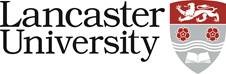 JOB DESCRIPTIONClassroom AssistantJob Title:  Classroom AssistantPresent Grade:	3Department/College:		Lancaster Medical SchoolDepartment/College:		Lancaster Medical SchoolDirectly responsible to:		Programme Officer Directly responsible to:		Programme Officer Supervisory responsibility for:	n/aSupervisory responsibility for:	n/aOther contacts	Internal:  Departmental staff; students; faculty office; central professional services.External:  Clinical and administrative staff from Trusts, GP Practices, Hospices and other stakeholders, visitors to the department and relevant suppliersOther contacts	Internal:  Departmental staff; students; faculty office; central professional services.External:  Clinical and administrative staff from Trusts, GP Practices, Hospices and other stakeholders, visitors to the department and relevant suppliersMajor Duties:The post holder will provide classroom and administrative support for the simulation, Clinical Skills and Clinical Anatomy teams.The core activities of the post holder include:To support the maintenance and stock keeping of models and equipment for clinical skills, simulation, anatomy and audio-visual communication for Lancaster Medical School.To assist in the set-up, take-down and preparation of spaces used for teaching delivery and independent learning.To organise and maintain a student booking system for the use of relevant teaching and independent learning spaces.To assist the clinical skills staff in managing consumables including stock check and ordering.To dispose of waste materials in accordance with local rules.To develop an overview and working knowledge of the clinical skills and anatomy teaching timetables.To support the department in ensuring adherence to appropriate health and safety policies, procedures and guidance.To liaise with the UG Programme Coordinators and wider Professional Service team to support the administration of programmes relating to clinical skills and anatomy.To act as first point of contact for simulation, clinical skills and anatomy queries.To provide administrative support to the clinical skills and anatomy teams.Further activities for the post-holder:To provide additional support for Academic and Professional Services colleagues.To carry out any other duties appropriate to the grade as required by the Head of School or nominee.Major Duties:The post holder will provide classroom and administrative support for the simulation, Clinical Skills and Clinical Anatomy teams.The core activities of the post holder include:To support the maintenance and stock keeping of models and equipment for clinical skills, simulation, anatomy and audio-visual communication for Lancaster Medical School.To assist in the set-up, take-down and preparation of spaces used for teaching delivery and independent learning.To organise and maintain a student booking system for the use of relevant teaching and independent learning spaces.To assist the clinical skills staff in managing consumables including stock check and ordering.To dispose of waste materials in accordance with local rules.To develop an overview and working knowledge of the clinical skills and anatomy teaching timetables.To support the department in ensuring adherence to appropriate health and safety policies, procedures and guidance.To liaise with the UG Programme Coordinators and wider Professional Service team to support the administration of programmes relating to clinical skills and anatomy.To act as first point of contact for simulation, clinical skills and anatomy queries.To provide administrative support to the clinical skills and anatomy teams.Further activities for the post-holder:To provide additional support for Academic and Professional Services colleagues.To carry out any other duties appropriate to the grade as required by the Head of School or nominee.